         В целях  стабилизации криминальной ситуации на обслуживаемой территории, вызванной  пандемией  COVID-19,  сотрудниками полиции организовано проведение  профилактических  мероприятий , направленных на защиту жизни , здоровья,   прав и свобод граждан, противодействию преступности, охране общественного порядка.         Проводится разъяснительная работа с гражданами  по вопросу соблюдения  режима самоизоляции. В этой связи осуществляются  проверки граждан  на предмет соблюдения режима  самоизоляции.  В рамках проводимой работы  сотрудниками полиции в районе выявлено 46 нарушений режима самоизоляции. Нарушители привлечены к мерам административного воздействия по ст.20.6.1КоАП РФ.       Обращаем Ваше внимание на соблюдение  режима самоизоляции! Соблюдайте  необходимые требования безопасности, берегите себя и своих близких!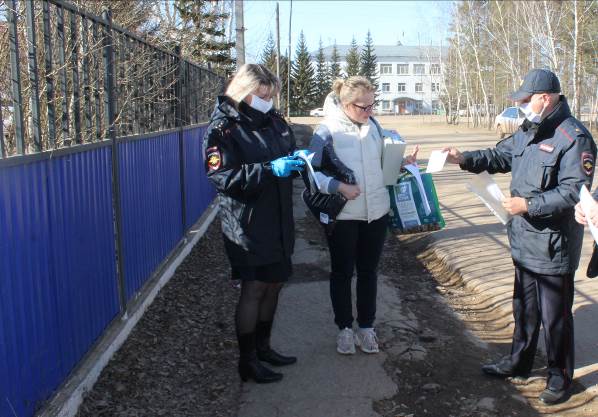 ОП№2(дислокация рп Усть-Уда) 